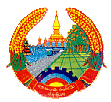 ສາທາລະນະ​ລັດ  ປະຊາທິປະ​ໄຕ  ປະຊາຊົນ​ລາວສັນຕິພາບ  ​ເອກະລາດ  ປະຊາທິປະໄຕ  ເອກະພາບ  ວັດທະນະຖາວອນ-----==000==-----ອົງການໄອຍະການປະຊາຊົນສູງສຸດ				    	  ເລກທີ…....../ອອປສ						         ນະຄອນຫຼວງວຽງຈັນ, ວັນທີ........./......../2016ບົດສະຫຼຸບການເຄື່ອນໄຫວວຽກງານຮອບດ້ານຂອງອົງການໄອຍະການປະຊາຊົນສູງສຸດ ປະຈຳເດືອນ ເມສາ 2016 ແລະ ທິດທາງແຜນການປະຈຳເດືອນ ພຶດສະພາ 2016 ອີງຕາມ ແຜນການປະຈຳເດືອນ ມີນາ 2016 ຂອງອົງການໄອຍະການປະຊາຊົນສູງສຸດ.ຜ່ານການຈັດຕັ້ງປະຕິບັດຕາມແຜນການວຽກງານຕົວຈິງ ປະຈຳເດືອນ ເມສາ (04)  ຂອງອົງການໄອຍະການປະຊາຊົນສູງສຸດ ແລະ ກຳນົດທິດທາງແຜນການປະຈຳເດືອນ ພຶດສະພາ (05) 2016 ມີດັ່ງນີ້:I. ການເຄື່ອນໄຫວວຽກງານໃນເດືອນ ເມສາ 2016	1. ການປະຕິບັດແຜນງານປັບປຸງລະບົບການຈັດຕັ້ງ ແລະ ພັດທະນາບຸກຄະລາກອນ1.1. ວຽກງານການເມືອງ-ແນວຄິດ- ພະນັກງານ-ລັດຖະກອນ ພ້ອມດ້ວຍສະມາຊິກພັກທຸກຄົນໄດ້ພ້ອມໃຈກັນອວຍພອນຄະນະນຳເນື່ອງໃນໂອກາດປີໃໝ່ລາວ ຄສ 2016;- ໄດ້ເຂົ້າຮ່ວມຮັບຟັງປາຖະກະຖາກ່ຽວກັບວັນສ້າງຕັ້ງພັກປະຊາຊົນປະຕິວັດລາວຄົບຮອບ 61 ປີ , ເຂົ້າຮ່ວມຮັບຟັງການເຜີຍແຜ່ວຽກງານກວດກາປະຈຳປີ 2015 ແລະ ທິດທາງແຜນການປະຈຳປີ 2016 ( ມີຜູ້ເຂົ້າຮ່ວມທັງໝົດ 02 ຄັ້ງ, ມີ 332 ທ່ານ, ຍິງ 127 ທ່ານ ). ນອກນັ້ນ, ຍັງໄດ້ປ້ອງກັນເວນຍາມສຳນັກງານ ແລະ ເຂົ້າຮ່ວມຂະບວນການແຂ່ງຂັນກິລາທີ່ທາງອົງການຈັດຕັ້ງຈັດຂຶ້ນ;- ສຶກສາອົບຮົມການເມືອງ-ນຳພາແນວຄິດພະນັກງານ-ລັດຖະກອນ ອົງການໄອຍະການປະຊາຊົນສູງສຸດ ໃຫ້ເຊື່ອໝັ້ນຕໍ່ການນຳພາ ຂອງພັກ-ລັດ , ຕັ້ງໜ້າປະຕິບັດໜ້າທີ່ດ້ວຍຄວາມຮັບຜິດຊອບສູງ, ມີຄວາມຊື່ສັດ -ບໍລິສຸດ ສາມັກຄີຊ່ວຍເຫຼືອເຊິ່ງກັນ ແລະ ກັນ; ຊຶ່ງໄດ້ສະແດງໃຫ້ເຫັນຄື: ພະນັກງານ-ລັດຖະກອນ ມີຄວາມອຸ່ນອ່ຽນ, ທຸ່ນທ່ຽງ, ສາມັກຄີຮ່ວມແຮງຮ່ວມໃຈກັນສ້າງຂະບວນການອອກແຮງງານອະນາໄມລວມ, ປ້ອງກັນເວນຍາມຢູ່ສຳນັກງານ ໃຫ້ມີຄວາມສະຫງົບສຸກ ແລະ ຄວາມເປັນລະບຽບຮຽບຮ້ອຍ ເພື່ອຕ້ອນຮັບກອງປະຊຸມໃຫຍ່ຕ່າງໆຂອງຊາດ ກໍ່ຄືຂອງອົງການໄອຍະການປະຊາຊົນສູງສຸດ.        1.2 ວຽກງານພັດທະນາບຸກຄະລາກອນ- ໄດ້ປະສານສົມທົບກັບກົມການເງິນ ອົງການໄອຍະການປະຊາຊົນສູງສຸດ ກ່ຽວກັບງົບປະມານປະຈຳງວດ 2 ສົກປີ 2015-2016 ແລະ ການອະນຸມັດງົບປະມານການຝຶກອົບຮົມທິດສະດີການເມືອງ ແລະ ການປົກຄອງໄລຍະສັ້ນ 45 ວັນ;- ປັບປຸງແຜນຝຶກອົບຮົມວິຊາການ ແລະ ຜູ່ຊ່ວຍພະນັກງານໄອຍະການ;-ສົມທົບກັບກົມຈັດຕັ້ງ-ພະນັກງານ ອົງການໄອຍະການປະຊາຊົນສູງສຸດ ອອກແຈ້ງການໃນການຄັດເລືອກບຸກຄະລາກອນທີ່ຈະມາຝຶກອົບຮົມວຽກງານໄອຍະການໃຫ້ສອດຄ່ອງກັບເປົ້າໝາຍ;- ຮ່າງຂໍ້ຕົກລົງວ່າດ້ວຍການອະນຸມັດໃຫ້ພະນັກງານເຂົ້າຮ່ວມກອງປະຊຸມທີ່ຕ່າງປະເທດ ຈຳນວນ 01 ຄັ້ງ, ເປັນຍິງ 01 ທ່ານ;- ສຳເລັດການຮ່າງຂໍ້ຕົກລົງອະນຸມັດໃຫ້ພະນັກງານໄປສຶກສາຕໍ່ປະລິນຍາໂທທີ່ ສປ ຈີນ ຈຳນວນ 02 ທ່ານຍິງ 01 ທ່ານ;- ຄົ້ນຄວ້າ ແລະ ຮ່າງຂໍ້ຕົກລົງວ່າດ້ວຍການອະນຸມັດເປີດຊຸດຝຶກອົບຮົມວຽກງານຕິດຕາມກວດກາສະຖານ ທີ່ຄ້າຍກັກຂັງ ແລະ ສູນດັດສ້າງທີ່ແຂວງອຸດົມໄຊ ແລະ ແຂວງບໍລິຄຳໄຊ ມີຈຳນວນ 17 ທ່ານ, ຍິງ 02 ທ່ານ.1.3 ວຽກງານນະໂຍບາຍ- ຮ່າງຂໍ້ຕົກລົງວ່າດ້ວຍການແຕ່ງຕັ້ງພະນັກງານຂັ້ນການນຳ ແລະ ຫົວໜ້າກົມເຂົ້າຮ່ວມກອງປະຊຸມປະຈຳປີ ຂອງອົງການໄອຍະການປະຊາຊົນແຂວງຫຼວງພະບາງ ຈຳນວນ 02 ທ່ານ;- ຮ່າງໃບສະເໜີເອົາລູກ-ເມຍ ຂອງພະນັກງານ ເຂົ້າຮັບເງິນອຸດໜູນປະຈຳງວດ III ເດືອນ 4, 5, 6/2016 ເປັນຍິງ 06 ທ່ານ;- ຮ່າງໃບສະເໜີເຮັດບັດປະກັນສັງຄົມໃຫ້ພະນັກງານ ອອປສ, ອຍກ 3 ພາກ ແລະ ສະຖາບັນຄົ້ນຄວ້າ-ຝຶຶກອົບຮົມໄອຍະການ ຈຳນວນ 12 ຄັ້ງ;- ຮ່າງໃບລາພັກປະຈຳປີ 2016 ໃຫ້ພະນັກງານ ອອປສ ຈໍານວນ 20 ທ່ານ, ຍິງ 07 ທ່ານ ( ພັກປິ່ນປົວສຸຂະພາບຈຳນວນ 02 ທ່ານ, ຍິງ 01 ທ່ານ );- ຮ່າງໃບສະເໜີຂໍນະໂຍບາຍເງິນບໍາເນັດເກີດລູກ ຈໍານວນ 02 ທ່ານ, ມີ 2 ຄັ້ງ ຂອງພະນັກງານ ອົງການໄອຍະການປະຊາຊົນສູງສຸດ;- ຮ່າງໃບສະເໜີໃຫ້ພະນັກງານອອກພັກຜ່ອນ-ຮັບເບ້ຍບຳນານຂອງອົງການໄອຍະການປະຊາຊົນແຂວງອັດຕະປື, ອຍກ ແຂວງວຽງຈັນ ແລະ ອຍກ ແຂວງຈຳປາສັກ ຈຳນວນ 2 ຄັ້ງ, ມີ 5 ທ່ານ. 1.4 ວຽກງານກົງຈັກການຈັດຕັ້ງ- ໄດ້ສັງລວມ ແລະ ຕິດຕາມບັນຊີລາຍຊື່ພະນັກງານ-ລັດຖະກອນອົງການໄອຍະການປະຊາຊົນໃນຂອບເຂດທົ່ວປະເທດປະຈຳງວດ II ເດືອນ ( 1, 2, 3 ) ປີ 2016 ສໍາເລັດ;- ໄດ້ເກັບກໍາສະຖິຕິພະນັກງານ-ລັດຖະກອນເຂົ້າໃນຖານຂໍ້ມູນ ອອປສ;- ຄົ້ນຄວ້າຮ່າງແຈ້ງການ, ແຈ້ງການເຊີນ, ໃບສະເໜີ ແລະ ບົດລາຍງານຈໍານວນ 06 ສະບັບ.2. ການປະຕິບັດແຜນງານຍົກສູງຄຸນນະພາບ ການຕິດຕາມກວດກາການປະຕິບັດກົດໝາຍ2.1. ວຽກງານຕິດຕາມກວດກາທົ່ວໄປ ການ​ແກ້​ໄຂ​ຄຳ​ຮ້ອງ​ກ່ຽວ​ກັບ​ການ​ປະຕິບັດ​ກົດໝາຍ:- ຄໍາຮ້ອງຄ້າງມາແຕ່ເດືອນ03/2016 ມີ 14 ເລື່ອງ, ຮັບເຂົ້າໃໝ່ໃນເດືອນ 04/2016 ຈໍານວນ 02 ເລື່ອງ, ລວມທັງໝົດ 16 ເລື່ອງ, ໄດ້ຄົ້ນຄວ້າແກ້ໄຂສົ່ງ​ອອກແລ້ວ 04 ເລື່ອງ, ຍັງຄ້າງກຳລັັງຄົ້ນຄວ້າ 12 ເລື່ອງ. ການ​ແກ້​ໄຂ​ຄຳ​ຮ້ອງ​ກ່ຽວ​ກັບ​ການປະຕິບັດ​ຄຳ​ຕັດສິນ​ຂອງ​ສານ:- ຄໍາຮ້ອງຄ້າງມາແຕ່ເດືອນກ່ອນ ມີ 11 ເລື່ອງ, ຮັບເຂົ້າໃໝ່ 07 ເລື່ອງ, ລວມທັງໝົດ 18 ເລື່ອງ, ໄດ້ຄົ້ນຄວ້າແກ້ໄຂແລ້ວ 03 ເລື່ອງ, ຍັງ​ຄ້າງກຳລັງຄົ້ນຄວ້າ 15 ເລື່ອງ.2.2. ວຽກງານຕິດຕາມກວດກາຄະດີອາຍາ ການແກ້ໄຂຄະດີ-	ສຳນວນຄະດີຄ້າງມາແຕ່ເດືອນ 03/2016 ມີ 11 ເລື່ອງ, ຮັບເຂົ້າໃໝ່ເດືອນ 04/2016 ມີ 08 ເລື່ອງ, ລວມທັງໝົດ 19 ເລື່ອງ, ໄດ້ຄົ້ນຄວ້າແກ້ໄຂສົ່ງອອກ 01 ເລື່ອງ, ໄດ້ຄົ້ນຄວ້າແກ້ໄຂແລ້ວ(ຄ້າງເຊັນ) 05 ເລື່ອງ, ຍັງ​ຄ້າງກຳລັງຄົ້ນຄວ້າ 13 ເລື່ອງ; ລວມຍັງຄ້າງ 18 ເລື່ອງ. ການແກ້ໄຂຄໍາຮ້ອງ, ລັດຖະການ ແລະ ແຈ້ງການ-	ຄໍາ​ຮ້ອງຄ້າງມາແຕ່ເດືອນ 03/2016  ມີ 18 ເລື່ອງ, ຮັບເຂົ້າໃໝ່ເດືອນ 04/2016 ມີ 21 ເລື່ອງ ລວມທັງໝົດ 39 ເລື່ອງ, ໄດ້ຄົ້ນຄວ້າແກ້ໄຂສົ່ງອອກແລ້ວ 18 ເລື່ອງ, ໄດ້ຄົ້ນຄວ້າແກ້ໄຂແລ້ວ(ຄ້າງເຊັນ) 06 ເລື່ອງ, ຍັງ​ຄ້າງກໍາລັງຄົ້ນຄວ້າ 15 ເລື່ອງ, ລວມຍັງຄ້າງ 21 ເລື່ອງ.2.3. ວຽກງານຕິດຕາມກວດກາຄະດີແພ່ງ	ຄະດີຂັ້ນລົບລ້າງ-	ຄະດີຄ້າງມາແຕ່ເດືອນ 03/2016 ມີ 19 ເລື່ອງ, ຮັບເຂົ້າໃໝ່ເດືອນ 04/2016 ມີ 11 ເລື່ອງ, ລວມທັງໝົດ  30 ເລື່ອງ, ໄດ້ຄົ້ນຄວ້າແກ້ໄຂສົ່ງອອກແລ້ວ 15 ເລື່ອງ, ຍັງຄ້າງພວມຄົ້ນຄວ້າ 15 ເລື່ອງ.	ສຳນວນຄະດີທີ່ໄດ້ທວງມາ ( ທວງຕາມຂໍ້ຕົກລົງສະພາ/ຕາມຄໍາຮ້ອງຂໍຮື້ຟື້ນ )-	ຄະດີຄ້າງມາແຕ່ເດືອນ 03/2016 ມີ 81 ເລື່ອງ, ຮັບເຂົ້າໃໝ່ໃນເດືອນ 04/2016 ມີ  02 ເລື່ອງ, ລວມທັງໝົດ 83 ເລື່ອງ, ໄດ້ຄົ້ນຄວ້າແກ້ໄຂສົ່ງອອກ 03 ເລື່ອງ, ຍັງຄ້າງພວມຄົ້ນຄວ້າ 80 ເລື່ອງ (ໃນນີ້ທວງມາຕາມຄຳຮ້ອງ 15 ເລື່ອງ ແລະ ທວງມາຕາມຂໍ້ຕົກລົງສະພາ 65 ເລື່ອງ).	ຄໍາຮ້ອງຂໍຮື້ຟື້ນ ແລະ ຄໍາຮ້ອງຂໍຄວາມເປັນທໍາ-	ຄຳຮ້ອງຄ້າງມາແຕ່ເດືອນ 03/2016 ມີ 03 ເລື່ອງ, ຮັບເຂົ້າໃໝ່ເດືອນ 04/2016 ມີ 16 ເລື່ອງ, ລວມທັງໝົດ  19 ເລື່ອງ, ໄດ້ຄົ້ນຄວ້າແກ້ໄຂສົ່ງອອກແລ້ວ 09 ເລື່ອງ, ຍັງຄ້າງພວມຄົ້ນຄວ້າ 10 ເລື່ອງ. ຂໍ້ຕົກລົງສະພາ ທີ່ຍັງບໍ່ທັນໄດ້ທວງສໍານວນຄະດີ-	ຄະດີຄ້າງມາແຕ່ເດືອນ 03/2016 ມີ 01 ເລື່ອງ, ຮັບເຂົ້າໃໝ່ເດືອນ 04/2016 ມີ 09 ເລື່ອງ, ລວມທັງໝົດ 10 ເລື່ອງ, ໄດ້ຄົ້ນຄວ້າແກ້ໄຂສົ່ງອອກແລ້ວ 03 ເລື່ອງ, ຍັງພວມຄົ້ນຄວ້າ 07 ເລື່ອງ.2.4. ວຽກງານຕິດຕາມກວດກາຄ້າຍຄຸມຂັງ-ດັດສ້າງ ວຽກງານຕິດຕາມກວດກາຄ້າຍດັດສ້າງ ແລະ ອະໄພຍະໂທດ- ໄດ້ເອົາໃຈໃສ່ຕິດຕາມເກັບກຳສະຖິຕິນັກໂທດຢູ່ຂັ້ນສູນກາງ, ທ້ອງຖິ່ນ ແລະ ສະຖິຕິນັກໂທດທີ່ຖືກສານຕັດສິນປະຫານຊີວິດ ແລະ ຕະຫຼອດຊີວິດ  ຊຶ່ງມີ​ຈຳນວນຕົວ​ເລກຄືດັ່ງ​ນີ້:+ ນັກໂທດທັງໝົດມີຈຳນວນ 9,193 ຄົນ, ຍິງ 1.259 ຄົນ (ໃນນີ້ມີນັກໂທດ​ເປັນ​ຄົນຕ່າງປະເທດ 247 ຄົນ, ຍິງ 28 ຄົນ, ນັກໂທດປະຫານຊີວິດ 290 ຄົນ, ຍິງ 33 ຄົນ, ນັກໂທດຕະຫຼອດຊີວິດ 456 ຄົນ, ຍິງ 62 ຄົນ), ນັກ​ໂທດອອກປິ່ນປົວ 112 ຄົນ, ຍິງ 28 ຄົນ ​; ນັກໂທດຖືກປ່ອຍຕົວແລ້ວ 177 ຄົນ, ຍິງ 30 ຄົນ, ນັກໂທດຖືກໂຍກຍ້າຍ 60 ຄົນ, ຍິງ 00 ຄົນ; ນັກໂທດເສຍຊີວິດ 03 ຄົນ, ຍິງ 00 ຄົນ ໃນ​ຈຳນວນ​ດັ່ງ​ກ່າວ​ໄດ້​ແຍກ​​ໃຫ້​ເຫັນນັກ​ໂທດ​ຢູ່​ຂັ້ນສູນ​ກາງ ​ແລະ ຂັ້ນທ້ອງ​ຖິ່ນ​ ຄື:+ ນັກໂທດຢູ່ຄ້າຍຄຸມຂັງ ຂັ້ນສູນກາງຄຸ້ມຄອງ ມີຈຳນວນ 1.589 ຄົນ, ຍິງ 272 ຄົນ, ​ໃນ​ນີ້​ມີ​ຄົນຕ່າງປະເທດ 103 ຄົນ, ຍິງ 13 ຄົນ, ນັກໂທດປະຫານຊີວິດ 133 ຄົນ, ຍິງ 20 ຄົນ, ນັກໂທດຕະຫຼອດຊີວິດ 148 ຄົນ, ຍິງ 26 ຄົນ;+ ນັກໂທດຢູ່ຄ້າຍ​ຄຸມ​ຂັງ ຂັ້ນທ້ອງຖິ່ນຄຸ້ມຄອງ ມີຈຳນວນ 7.604 ຄົນ, ຍິງ 987 ຄົນ, ​ໃນ​ນີ້​ມີ​ຄົນ​ຕ່າງປະເທດ 144 ຄົນ, ຍິງ 15 ຄົນ, ນັກໂທດປະຫານຊີວິດ 157 ຄົນ, ຍິງ 13 ຄົນ, ນັກໂທດຕະຫຼອດຊີວິດ 308 ຄົນ, ຍິງ 36 ຄົນ; ວຽກ​ງານ​ຕິດຕາມ​ກວດກາ​ສູນ​ດັດ​ສ້າງ-​ ຜູ່​ຖືກ​ຫາຢູ່​ຂັ້ນສູນ​ກາງ ​ແລະ ທ້ອງ​ຖິ່ນ ມີທັງ​ໝົດ​ຈຳນວນ 6,359 ຄົນ, ຍິງ 742 ຄົນ, ​ໃນ​ນີ້​ມີ​ຄົນ​ຕ່າງປະ​ເທດ 229 ຄົນ, ຍິງ 25 ຄົນ, ກັກ​ຂັງ​ເກີນ​ກຳນົດ 01 ປີ ມີ 434 ຄົນ, ຍິງ 71 ຄົນ, ເສັຍຊີວິດ 02 ຄົນ, ຍິງ 00 ຄົນ, ​ອອກ​ປິ່ນປົວ 14 ຄົນ, ຍິງ 05 ຄົນ, ຜູ່ຖືກຫາໂຍກຍ້າຍ 23 ຄົນ, ຍິງ 01 ຄົນ, ໂຕນໜີ 32 ຄົນ, ຍິງ 01 ຄົນ , ຜູ່ຖືກຫາປ່ອຍຕົວ 456 ຄົນ, ຍິງ 64 ຄົນ, ຜູ່ຖືກຫາສັ່ງຟ້ອງຂຶ້ນສານ 389 ຄົນ, ຍິງ 43 ຄົນ.- ຈຳນວນຜູ່​ຖືກ​ດັດ​ສ້າງທັງໝົດມີ​ 4.266 ຄົນ, ຍິງ 141 ຄົນ.3. ວຽກງານຫ້ອງການວຽກ​ງານຄົ້ນຄວ້າ-ສັງລວມ- ສຳເລັດການປັບປຸງ ແລະ ຮິບໂຮມເອກະສານ ກອງປະຊຸມວຽກງານໄອຍະການປະຊາຊົນທົ່ວປະເທດປະຈໍາສົກປີ 2014-2015 ເພື່ອເຮັດເປັນປຶ້ມ ແລ້ວແຈກຢາຍໃຫ້ພາກສ່ວນທີ່ກ່ຽວຂ້ອງ;- ເກັບກໍາບັນຫາ ກ່ຽວກັບວຽກງານການຈໍລະຈອນເອກະສານຂາເຂົ້າ-ຂາອອກ, ການແກ້ໄຂຄະດີຄົບວົງຈອນ ແລະ ວຽກງານສະຖິຕິ ເພື່ອເປີດກອງປະຊຸມປຶກສາຫາລືກັບບັນດາກົມວິຊາການທີ່ກ່ຽວຂ້ອງ ຊອກຫາວິທີການແກ້ໄຂ.- ສໍາເລັດ ການກະກຽມຂໍ້ມູນ ກ່ຽວກັບວຽກງານສະຖິຕິຄະດີ ເພື່ອລົງເຄື່ອນໄຫວວຽກງານຢູ່ທ້ອງຖິ່ນ ຕາມແຜນການສົກປີ 2015-2016 ຂອງຫ້ອງການ;- ສໍາເລັດ ການແກ້ໄຂຕົວເລກຂໍ້ມູນສະຖິຕິຄະດີ ເພື່ອເປັນເອກະສານຊ້ອນທ້າຍ ຂອງປຶ້ມກອງປະຊຸມວຽກງານໄອຍະການປະຊາຊົນທົ່ວປະເທດ ປະຈໍາປີ 2015.- ຕິດຕາມທ່ານຫົວໜ້າອົງການໄອຍະການປະຊາຊົນສູງສຸດ ແລະ ທ່ານຮອງຫົວໜ້າອົງການໄອຍະການປະຊາຊົນສູງສຸດ ພ້ອມທັງເຂົ້າຮ່ວມບັນທຶກວຽກງານການເຄື່ອນໄຫວດ້ານຕ່າງໆຊ່ວຍການນຳ ທັງພາຍໃນ ແລະ ຕ່າງປະເທດ ຈຳນວນ 140 ຄັ້ງ;ຮັບ​ແຂກທັງພາຍໃນ ແລະ ພາຍນອກ​ເຂົ້າພົບ​ການນຳ 198 ຄັ້ງ;ຄົ້ນຄວ້າເອກະສານຕ່າງໆ ຂອງຄະນະກໍາມາທິການເພື່ອຄວາມກ້າວຫນ້າຂອງແມ່ຍິງ ແຫ່ງຊາດ ທີ່ສົ່ງ ມາຍັງຄະນະກຳມາທິການເພື່ອຄວາມກ້າວຫນ້າຂອງແມ່ຍິງ ອອປສ.ພະແນກຄຸ້ມຄອງ-ບໍລິຫານສໍາເລັດການຕັດເຄື່ອງແບບໃຫ້ພະນັກງານ (ລໍຖ້າເບີກຈ່າຍ);ຕິດຮູບຜູ່ແທນກອງປະຊຸມໃຫຍ່ ຄັ້ງທີ X ຈໍານວນ 03 ແຜ່ນ;ປ່ຽນ ແລະ ສ້ອມແປງ ອຸປະກອນຮັບໃຊ້ພາຍໃນອົງການ  ແລະ ສ້ອມແປງພາຫະນະຮັບໃຊ້ໃຫ້ແກ່ການນຳ ແລະ ພະນັກງານ-ລັດຖະກອນ ເພື່ອເຄື່ອນໄຫວວຽກງານທັງພາຍໃນນະຄອນຫຼວງ ແລະ ຕ່າງແຂວງ ຈຳນວນ 59 ຄັ້ງ;ພະແນກເຕັກນິກ-ຂໍ້ມູນ ແລະ ຂ່າວສານສຳເລັດການກວດເຊັກ ແລະ ຕິດຕັ້ງ ລະບົບຊອບແວ, ລະບົບອິນເຕີເນັດ ແລະ ໄວຟາຍ ຢູ່ພາຍໃນອົງການໄອຍະການປະຊາຊົນສູງສຸດ ຈໍານວນ 13 ເທື່ອຄັ້ງ;- ສໍາເລັດ ການເກັບກໍາຂ່າວ ພິທີມອບ-ຮັບ ໃບຢັ້ງຢືນ ທິດສະດີການເມືອງ-ການປົກຄອງ ໄລຍະສັ້ນ 45 ວັນ ຊຸດທີ VIII ໃຫ້ແກ່ພະນັກງານອົງການໄອຍະການປະຊາຊົນທົ່ວປະເທດ;- ສຳເລັດ ການລົງຂ່າວໃນເວບໄຊ ຂອງ ອອປສ ຈຳນວນ 03 ເທື່ອຄັ້ງ.4. ວຽກງານການເງິນ- ໄດ້ສະຫຼຸບບັນຊີລາຍຮັບ-ລາຍຈ່າຍງົບປະມານ ປະຈຳງວດ 02 ແລະ 6 ເດືອນຕົ້ນປີ ຂອງອຍກ ທົ່ວປະເທດເພື່ອສົມທຽບກັບກະຊວງການເງິນ;- ໄດ້ເຮັດບົດແນະນໍາກ່ຽວກັບການຈັດຕັ້ງປະຕິບັດລາຍຈ່າຍງົບປະມານ ຂອງອົງການໄອຍະການປະຊາຊົນສຳເລັດໂດຍພື້ນຖານ;- ໄດ້ຄິດໄລ່ ແລະ ເບີກຈ່າຍເງິນບໍລິຫານປົກກະຕິຮ່ວງຕ່າງໆໃຫ້ບັນດາກົມວິຊາການ, ຫ້ອງການເຊັ່ນ: ໄປວຽກທາງການພາຍໃນ ແລະ ຕ່າງປະເທດ, ລາຍຈ່າຍຮັບແຂກ, ກອງປະຊຸມ;- ໄດ້ຂຶ້ນແຜນຄິດໄລ່ຄາດຄະເນລາຍຈ່າຍເງິນເດືອນ, ເງິນອຸດໜູນ ແລະ ເງິນນະໂຍບາຍຕ່າງໆ ຂອງອົງການໄອຍະການປະຊາຊົນທົ່ວປະເທດ ຕາມດັດສະນີໃໝ່ ເພື່ອນຳເຂົ້າແຜນລາຍຈ່າຍງົບປະມານ ສົກປີ 2015-2016 ສຳເລັດ 100%;- ໄດ້ສ້າງແຜນລາຍຈ່າຍງົບປະມານ ສົກປີ 2016-2017 ຂອງອົງການໄອຍະການປະຊາຊົນສູງສຸດ ສໍາເລັດໂດຍພື້ນຖານ;ໄດ້ປະສານສົມທົບກັບພະແນກຄຸ້ມຄອງ-ບໍລິຫານ ( ຫ້ອງການ ) ໃນການສັງລວມ ແລະ ປະກອບເອກະສານໂອນເງິນຊໍາລະໜີ້ສິນຕ່າງໆ ປະຈຳງວດ 02/2015-2016 ເປັນປົກກະຕິ.5. ວຽກງານແຜນການ ແລະ ຮ່ວມມືກັບຕ່າງປະເທດ ວຽກງານ​ແຜນການ.- ຕິດຕາມແຜນການສະເໜີໂຄງການກໍ່ສ້າງຫ້ອງການ ແຂວງບໍ່ແກ້ວ, ເຂດ 4 ນະຄອນຫຼວງວຽງຈັນ , ຖົມດິນວຽກຮົ້ວ ແລະ ວຽກໄຟ້າ ລວມທັງໝົດ 5 ໂຄງການ ເພື່ອສະເໜີຂໍອະນຸມັດໃນ ສົກປີ 2016-2017 ນໍາກະຊວງແຜນການ ແລະ ການລົງທຶນ;- ສຳເລັດສະຫຼຸບແຜນລາຍຈ່າຍງົບປະມານ 06 ເດືອນຕົ້ນປີ 2015-2016 ພາກ 13 ແລະ ພາກ 17;- ກະກຽມແຜນການລົງກວດກາ 100% ໂຄງການກໍ່ສ້າງຫ້ອງການ ອຍກ ເຂດ II ເມືອງຊຽງຄໍ້, ແຂວງຫົວພັນ ແລະ ເຂດ 1 ເມືອງຫຼວງນໍ້າທາ ແຂວງຫຼວງນໍ້າທາ;- ສຳເລັດຮ່າງແຈ້ງການກ່ຽວກັບການແກ້ໄຂເງິນຄ່າໂຄງການກໍ່ສ້າງຫ້ອງການ ອຍກ ເຂດ 01 ເມືອງຂວາ ແຂວງຜົ້ງສາລີ;- ສໍາເລັດການເປີດກອງປະຊຸມຮັບຮອງການປະມູນ, ໂຄງການກໍ່ສ້າງຫ້ອງການ ອຍກ ເຂດ 03 ເມືອງຊຽງເງິນແຂວງ ຫລວງພະບາງ;ປັບປຸງແຜນວິໄສທັດ 2030 ຍຸດທະສາດການພັດທະນາວຽກງານໄອຍະການສຳເລັດໂດຍພື້ນຖານ. ວຽກງານ​ຮ່ວມ​ມື​ກັບ​ຕ່າງປະ​ເທດ.- ຕິດຕາມການຮ້ອງຂໍການຮ່ວມມືກັບໄອຍະການ ແຂວງຫົວພັນ, ຫລວງພະບາງ ກ່ຽວກັບການພິສູດປະຫວັດ ຂອງ ທ້າວ ອາເລົາ , ໃນຂໍ້ຫາ: ຂົນສົ່ງອາວຸດເສິກທີ່ຜິດກົດໝາຍ ;- ຕິດຕາມການປະຕິບັດຄໍາຮ້ອງຂໍການຊ່ວຍເຫຼືອທາງດ້ານຍຸຕິທໍາ ລາວ-ໄທ ແຂວງສະຫວັນນະເຂດ, ນາງ ຄຳພຽນ- ຄົ້ນຄວ້າຄະດີຮ່ວມມືທາງ ອາຍາ ລາວ-ຫວຽດນາມ 04 ເລື່ອງ;- ສ້າງແຜນການມອບຮັບເຄື່ອງອັດເອກະສານ ຢູ່ດ່ານນໍ້າພ້າວ-ເກົາແຈ່ວ ຊາຍແດນ ລາວ-ຫວຽດນາມ;- ເຮັດຈົດໝາຍຂໍສະແດງຄວາມຊົມເຊີຍໃຫ້ ຫົວໜ້າອົງການໄອຍະການປະຊາຊົນສູງສຸດ ແລະ ປະທານສານປະຊາຊົນສູງສຸດ ສສ ຫວຽດນາມ;- ຕິດຕາມໜັງສືຈາກສໍານັກງານໄອຍະການສູງສຸດແຫ່ງ ຣາຊະອານາຈັກໄທ ໃນການມາຢ້ຽມຢາມ ແລະ ເຮັດວຽກຢູ່ ສປປ ລາວ; ຕິດຕາມໜັງສືເຊີນຈາກອົງການໄອຍະການໄທ ໃນການຈັດສຳມະນາວຽກງານຮ່ວມມືຍຸຕິທຳສຳລັບເດັກ ລາວ-ໄທ ທີ່ ຣາຊະອານາຈັກໄທ;- ວຽກງານໂຄງການ ໄດ້ປະຕິບັດວຽກງານຕ່າງໆ ເຊັ່ນ: ສ້າງແຜນການຈັດກອງປະຊຸມ ກ່ຽວກັບການເປັນເຈົ້າພາບຈັດກອງປະຊຸມຫົວໜ້າອົງການໄອຍະການສູງສຸດ ຈີນ-ອາຊຽນ ຄັ້ງທີ 10; ກອງປະຊຸມປະຈຳເດືອນ 4, ສ້າງແຜນກິດຈະກຳຂອງສະຖາບັນ ແລະ ແຜນການສ້າງຖານຂໍ້ມູນ, ກອງປະຊຸມຄະນະປະສານງານ ແລະ ຄະນະບໍລິຫານງານປະຈຳເດືອນ 4 , ລາຍງານກິດຈະກຳປີ 2016 ລະຫວ່າງ ອອປສ ກັບ UNODC, ຈັດພິມປື້ມສົນທິສັນຍາ ແລະ ປື້ມບົດບັນທຶກຊ່ວຍຈຳເພື່ອແຈກຢາຍທົ່ວປະເທດ, ເຮັດໜັງສືສະເໜີຫາຫ້ອງວ່າການລັດຖະບານກ່ຽວກັບຂໍອະນຸມັດຕໍ່ການເຮັດສັນຍາ ລະຫວ່າງ ອົງການໄອຍະການປະຊາຊົນສູງສຸດ ແລະ ສະຖາບັນຊ່ວຍເຫຼືອທາງດ້ານກົດໝາຍ ແລະ ວິຊາການ ແຫ່ງ ຣາຊະອານາຈັກ ລຸກຊຳບວກ.5. ວຽກງານກວດກາໃນໜຶ່ງເດືອນຜ່ານມາໄດ້ເຄື່ອນໄຫວວຽກງານມີດັ່ງນີ້:- ​ໄດ້​ຄົ້ນຄວ້າຄຳ​ຮ້ອງ 04 ​ເລື່ອງ: ໄດ້ສຳເລັດການເກັບກຳຂໍ້ມູນ, 3 ເລື່ອງ ກະກຽມລາຍງານຄະນະນໍາ,  01 ເລື່ອງ ຄົ້ນຄວ້າຄືນໃໝ່;- ຄົ້ນຄວ້າຮ່າງພາລະບົດບາດ, ສິດໜ້າທີ່ ຂອງຂະແໜງກວດກາ ແລະ ພະແນກກວດກາຂັ້ນທ້ອງຖິ່ນ;- ໄດ້ຊຸກຍູ້ ແລະ ຕິດຕາມແຜນຝຶກອົບຮົມວຽກງານກວດກາທົ່ວປະເທດ;- ໄດ້ເຂົ້າຮ່ວມກອງປະຊຸມປະຖົມມະລຶກ ຂອງສະພາແຫ່ງຊາດຊຸດທີ VIII - ເຂົ້າຮ່ວມກອງປະຊຸມເຊື່ອມຊຶມມະຕິກອງປະຊຸມໃຫຍ່ຄັ້ງທີ X ຂອງພັກ.II. ທິດທາງແຜນການວຽກ​ງານ​ຈຸດ​ສຸມໃນເດືອນ ພຶດສະພາ 20161. ​ແຜນ​ງານ​ປັບປຸງ​ລະບົບ​ການຈັດຕັ້ງ ​ແລະ ພັດທະນາ​ບຸກຄະລາ​ກອນ.1.1. ວຽກ​ງານ​ການ​ເມືອງ​-​ແນວ​ຄິດ.- ສືບຕໍ່ສຶກສາອົບຮົມການເມືອງ-ແນວຄິດໃຫ້ສະມາຊິກພັກ, ພະນັກງານ-ລັດຖະກອນ ໃນອົງການໄອຍະການປະຊາຊົນສູງສຸດ, ອົງການໄອຍະການປະຊາຊົນພາກກາງ ແລະ ສະຖາບັນຄົ້ນຄວ້າ ແລະ ຝຶກອົບຮົມໄອຍະການ  ໃຫ້ມີຄວາມອຸ່ນອ່ຽນ ທຸ່ນທ່ຽງ ເຊື່ອໝັ້ນຕໍ່ແນວທາງຂອງພັກ-ລັດ, ມີຄວາມສາມັກຄີຊ່ວຍເຫຼືອກັນ ແລະ ເອົາໃຈ ໃສ່ປະຕິບັດວຽກງານທີ່ຖືກມອບໝາຍໃຫ້ມີປະສິດທິພາບ;- ຈັດຕັ້ງປາຖະກະຖາເລົ່າມູນເຊື້ອໃນວັນສຳຄັນຕ່າງໆ ຂອງພັກ ແລະ ຂອງຊາດ.1.2 ວຽກງານພັດທະນາບຸກຄະລາກອນ1.3. ວຽກ​ງານ​ນະ​ໂຍບາຍ.- ສືບຕໍ່ປະສານສົມທົບກັບກົມການເງິນ ກ່ຽວກັບອະນຸມັດງົບປະມານການຝຶກອົບຮົມວຽກງານໄອຍະການໃຫ້ແກ່ພະນັກງານວິຊາການ ທີ່ຈະກ້າວຂຶ້ນເປັນຜູ່ຊ່ວຍພະນັກງານໄອຍະການປະຊາຊົນໃຫ້ທັນຕາມກຳນົດເວລາ;- ຕິດຕາມໃບສະເໜີພະນັກງານ ອອປສ ຂໍເງິນນະໂຍບາຍສົມທົບປຸກສ້າງ ຈຳນວນ 3 ທ່ານ- ຄົ້ນຄວ້າ ແລະ ນໍາສະເໜີຄະນະພັກ ອອປສ ກ່ຽວກັບການຂໍເງິນນະໂຍບາຍຊື້ພາຫະນະຂອງພະນັກງານບຳນານ ອຍກ ແຂວງບໍລິຄຳໄຊ ຈຳນວນ 01 ທ່ານ.1.4. ວຽກ​ງານ​ກົງຈັກ​ການຈັດຕັ້ງ.- ລົງເຄື່ອນໄຫວປັບປຸງກົງຈັກການຈັດຕັ້ງ ອຍກ ເຂດ 1, 2, 3, 4 ນະຄອນຫຼວງວຽງຈັນ ແລະ ອຍກ ແຂວງວຽງຈັນ;- ກະກຽມບົດແນະນຳວຽກງານຈັດຕັ້ງເພື່ອເຂົ້າຮ່ວມຝຶກອົບຮົມ 4 ພາກສ່ວນຄື: ກົມການເງິນ, ກົມແຜນການ ແລະ ຮ່ວມມືກັບຕ່າງປະເທດ, ກົມຈັດຕັ້ງ-ພະນັກງານ ແລະ ຫ້ອງການ ອອປສ.2. ແຜນງານຍົກສູງຄຸນນະພາບການຕິດຕາມກວດກາການປະຕິບັດກົດໝາຍ2.1 ວຽກງານຕິດຕາມກວດກາການປະຕິບັດກົດໝາຍທົ່ວໄປ.- ແຕ່ລະພະແນກຕ້ອງສືບຕໍ່ຄົ້ນຄວ້າແກ້ໄຂຄໍາຮ້ອງທີ່ຍັງຄ້າງໃຫ້ສໍາເລັດ, ພົວພັນກັບອົງການຈັດຕັ້ງທີ່ກ່ຽວ ຂ້ອງ ແລະ ຂໍທິດຊີ້ນຳຂັ້ນເທິງຕໍ່ກັບຄຳຮ້ອງທີ່ມີຄວາມຫຍຸ້ງຍາກ;- ແຕ່ລະພະແນກລົງຊຸກຍູ້ວຽກງານວິຊາສະເພາະຂອງຕົນ ຢູ່ອົງການໄອຍະການປະຊາຊົນຂັ້ນແຂວງທົ່ວປະເທດ ;- ສືບຕໍ່ເຂົ້າຮ່ວມວຽກງານສະເພາະກິດ ຢູ່ກວດກາສູນກາງ ແລະ ກວດກາລັດຖະບານຕາມຂໍ້ຕົກລົງແຕ່ງຕັ້ງຂອງຄະນະກວດກາສູນກາງ.2.2 ວຽກງານຕິດຕາມກວດກາຄະດີອາຍາ- ສະເໜີຜ່ານຄະດີກັບຄະນະນໍາ ອອປສ ແລະ ພາກສ່ວນກ່ຽວຂ້ອງຈໍານວນໜຶ່ງ;- ເຂົ້າຮ່ວມປະຊຸມສານຂັ້ນລົບລ້າງຕາມແຈ້ງການເຊີນຂອງສານປະຊາຊົນສູງສຸດ;- ປະສານສົມທົບກັບຄະນະນໍາ ແລະ ພາກສ່ວນກ່ຽວຂ້ອງເປັນປົກກະຕິ ໂດຍອີງໃສ່ພາລະບົດບາດຂອງກົມ ແລະ ວຽກງານທີ່ກ່ຽວຂ້ອງ ເພື່ອຂໍທິດຊີ້ນຳ;- ສືບຕໍ່ຄົ້ນຄວ້າພາລະບົດບາດການຕິດຕາມກວດກາຂອງໄອຍະການປະຊາຊົນຂັ້ນລົບລ້າງ, ຮ່າງຄຳຖະແຫຼງຂັ້ນລົບລ້າງ, ຮ່າງຄຳສະເໜີຄັດຄ້ານຂັ້ນລົບລ້າງ ຂອງໄອຍະການປະຊາຊົນທາງດ້ານກົດໝາຍ.2.3. ວຽກ​ງານ​ຕິດຕາມ​ກວດກາ​ຄະດີ​ແພ່ງ.- ສືບຕໍ່ຜ່ານຄະດີຂັ້ນພະແນກໃຫ້ໄດ້ຢ່າງໜ້ອຍ ອາທິດລະ 02 ຄັ້ງ;- ຜ່ານຄະດີຂັ້ນກົມໃຫ້ໄດ້ ອາທິດ 02 ຄັ້ງ ຕໍ່ໜຶ່ງພະແນກ;- ສືບຕໍ່ຜ່ານຄະດີຮ່ວມກັບຄະນະນໍາ ອອປສ ແລະ ຮ່ວມກັບຫລາຍພາກສ່ວນ ຢ່າງໜ້ອຍບໍ່ໃຫ້ຫຼຸດ  02 ຄັ້ງ/ເດືອນ;- ສູ້ຊົນແກ້ໄຂຄະດີ ເຮັດໃຫ້ຕົວເລກຫຼຸດລົງໃຫ້ເຫຼືອ 02 ຕົວເລກ , ໂດຍສະເພາະແມ່ນຄະດີຂັ້ນລົບລ້າງ ແລະ ຄະດີທີ່ຄ້າງແຕ່ປີ 2013-2014.- ກະກຽມເປີດກອງປະຊຸມຮ່ວມກັບສານປະຊາຊົນສູງສຸດ ເລື່ອງການຮ່າງຄໍາແນະນໍາຮ່ວມລະຫວ່າງ ອົງການໄອຍະການປະຊາຊົນສູງສຸດ ແລະ ສານປະຊາຊົນສູງສຸດ ກ່ຽວກັບການເຂົ້າຮ່ວມຕິດຕາມກວດກາການດຳເນີນຄະດີແພ່ງ ຢູ່ຂັ້ນຕົ້ນ ຂອງອົງການໄອຍະການປະຊາຊົນແຂວງ, ນະຄອນ ແລະ ເຂດ.2.4. ວຽກ​ງານ​ຕິດຕາມ​ກວດກາ​ຄ້າຍ​ຄຸມ​ຂັງ-ດັດ​ສ້າງ.- ສືບຕໍ່ຕິດຕາມຊຸກຍູ້ໃຫ້ອົງການໄອຍະການທ້ອງຖິ່ນຈັດຕັ້ງປະຕິບັດແຜນງານ, ໂຄງການຂອງວຽກງານຕິດຕາມກວດກາຄ້າຍຄຸມຂັງ-ດັດສ້າງ ຕາມພາລະບົດບາດ; - ປະສານສົມທົບກັບກົມຕໍາຫຼວດຄຸມຂັງ-ດັດສ້າງ ເກັບກຳສະຖິຕິນັກໂທດ, ຜູ້ຖືກຫາ ແລະ ຜູ້ຖືກດັດສ້າງ ຄ້າຍຄຸມຂັງສູນກາງຄຸ້ມຄອງ ແລະ ວຽກງານອື່ນໆທີ່ກ່ຽວຂ້ອງ;- ຂໍຄຳເຫັນຈາກຄະນະນຳປະສານສົມທົບພາກສ່ວນກ່ຽວຂ້ອງຈັດຕັ້ງຊຸດສຳມະນາວຽກງານການຕິດຕາມກວດກາ ແລະ ຄຸ້ມຄອງສະຖານທີ່ກັກຂັງ, ຄ້າຍຄຸມຂັງ-ດັດສ້າງ ຢູ່ພາກກາງ ແລະ ພາຍໃນກົມໃຫ້ວິຊາການ;- ຕິດຕາມການຈັດຕັ້ງປະຕິບັດຄຳແນະນຳ ຂອງປະທານຄະນະກຳມະການອະໄພຍະໂທດ ລະດັບຊາດວ່າດ້ວຍການຈັດຕັ້ງປະຕິບັດວຽກງານອະໄພຍະໂທດ ປະຈຳປີ 2016 .3. ວຽກ​ງານ​ຫ້ອງການວຽກງານຄົ້ນຄວ້າ-ສັງລວມສະເໜີຕໍ່ ກົມການເງິນ ​ເພື່ອພິມປຶ້ມ ກອງ​ປະຊຸມ​ວຽກ​ງານ​ໄອ​ຍະ​ການ​ປະຊາຊົນ​ທົ່ວ​ປ​ະ​ເທດ ປະຈຳ​ສົກ​ປີ 2014-2015 ແລ້ວແຈກຢາຍໃຫ້ພາກສ່ວນກ່ຽວຂ້ອງ;- ຂຶ້ນແຜນເປີດກອງປະຊຸມປຶກສາຫາລື ກັບບັນດາກົມວິຊາການ ເພື່ອແກ້ໄຂບັນຫາກ່ຽວກັບການແກ້ໄຂຄະດີແບບຄົບວົງຈອນ ແລະ ການຈໍລະຈອນເອກະສານຂາເຂົ້າ-ຂາອອກ;- ສືບຕໍ່ ສະຫຼຸບການເຄື່ອນໄຫວວຽກງານ ໃນໄລຍະ 6 ເດືອນຕົ້ນສົກປີ 2015-2016 ຂອງພະແນກ, ຫ້ອງການ ແລະ ອົງການໄອຍະການປະຊາຊົນສູງສຸດ;- ກະກຽມລົງເຄື່ອນໄຫວວຽກງານຢູ່ທ້ອງຖິ່ນ ຕາມແຜນການ ສົກປີ 2016 ຂອງຫ້ອງການ;- ສືບຕໍ່ ສະຫຼຸບຂໍ້ມູນສະຖິຕິຄະດີ ແລະ ການແກ້ໄຂຄະດີຄົບວົງຈອນ ໃນໄລຍະ 6 ເດືອນ ຕົ້ນສົກປີ 2015-2016;- ສືບຕໍ່​ຕິດຕາມ​ກວດກາ​ການ​ແກ້​ໄຂຄະດີ​ຄົບ​ວົງ​ຈອນ, ວຽກ​ງານຂາ​ເຂົ້າ-ຂາ​ອອກ ​ແລະ ການຈັດ​ສົ່ງ​ເອກະສານ ໃຫ້ເປັນປົກກະຕິ;- ຕິດຕາມ​ບັນທຶກ​ການ​ເຄື່ອນ​ໄຫວ​ວຽກງານ​ຕ່າງໆ​ຊ່ວຍ​ຄະນະ​ນຳ, ຮັບ ​ແລະ ກວດກາ​ບັນດາ​​ເອກະສານ​ທີ່​ພາກສ່ວນ​ຕ່າງໆ​ສະ​ເໜີ​ຂໍ​ຄຳ​ເຫັນ ​ແລະ ລາຍ​ເຊັນ ລວມທັງ​ການ​ຂໍ​ເຂົ້າພົບ​ການ​ນຳ​ຢ່າງ​ເຂັ້ມງວດ;- ສືບຕໍ່ປະຕິບັດວຽກງານເພື່ອຄວາມກ້າວຫນ້າຂອງແມ່ຍິງ ຢ່າງເປັນປົກກະຕິ.ວຽກ​ງານຄຸ້ມຄອງ-ບໍລິຫານ ກະກຽມເອກະສານຕ່າງ ເພື່ອໄປຮັບເອົາເຄື່ອງຊ່ວຍເຫຼືອ (ຈັກອັດເອກະສານ) ທີ່ ອົງການໄອຍະການປະຊາຊົນສູງສຸດ ສສ ຫວຽດນາມ ຊ່ວຍເຫຼືອທີ່ຊາຍແດນຫຼັກ 20 ແຂວງບໍລິຄໍາໄຊ; ສືບຕໍ່ເບີກຈ່າຍເຄື່ອງໃຊ້ຫ້ອງການ ແລະ ແຈກຢາຍເຄື່ອງຮັບແຂກ ບາງລາຍການ ຕາມການສະເໜີຂອງບັນດາກົມ;- ສືບຕໍ່ ຂຶ້ນແຜນການຂັ້ນຫ້ອງເຮັດວຽກ ຈໍານວນ 02 ຫ້ອງ;- ຂຶ້ນແຜນເຮັດໂລໂກ້ສີຫນ້າສຳນັກງານທີ່ຍັງຄ້າງ ( ລໍຖ້າງົບປະມານ );- ສືບຕໍ່ ຂຶ້ນແຜນເກັບກໍາບັນຊີຊັບສົມບັດ, ພາຫະນະ, ອຸປະກອນໄຟຟ້າ ແລະ ເຄື່ອງເອເລັກໂຕນິກ ຕາມແຜນການເຄື່ອນໄຫວວຽກງານບໍລິຫານຂອງບັນດາແຂວງຕ່າງໆ;- ຂຶ້ນແຜນກວດເຊັກ ແລະ ສ້ອມແປງ ແອ ໃນສໍານັກງານໃຫ້ນໍາໃຊ້ໄດ້ຢ່າງເປັນປົກກະຕິ;ວຽກ​ງານເຕັກນິກ-ຂໍ້ມູນ ແລະ ຂ່າວສານ	- ຕິດຕາມເອກະສານບົດວິພາກ ການສ້າງວາລະສານໄອຍະການປະຊາຊົນ ທີ່ສົ່ງໃຫ້ທ່ານຮອງຫົວໜ້າ ອົງການໄອຍະການປະຊາຊົນສູງສຸດ ມີຄຳເຫັນ;- ຕິດຕາມກວດກາ ການນຳໃຊ້ອິນເຕີເນັດ ແລະ ອຸປະກອນຄອມພິວເຕີ ຂອງຫ້ອງການ, ບັນດາກົມ, ສະຖາບັນຄົ້ນຄວ້າ ແລະ ຝຶກອົບຮົມໄອຍະການ ແລະ ອົງການໄອຍະການປະຊາຊົນພາກກາງ ໃຫ້ສາມາດນໍາໃຊ້ໄດ້ເປັນປົກກະຕິ;- ສືບຕໍ່ຕິດຕາມລົງຂ່າວ ໃນເວບໄຊ, ໂທລະພາບ, ຫນັງສືພິມ ແລະ ກະດານຂ່າວ ໃຫ້ເປັນປົກກະຕິ.4. ວຽກງານການເງິນ - ສືບຕໍ່ຕິດຕາມໃບຖອນເງິນຮ່ວງບໍລິຫານປົກກະຕິ ຂອງ ອອປສ ທີ່ຍັງຄ້າງຢູ່ກະຊວງການເງິນໃຫ້ສຳເລັດ;- ສືບຕໍ່ປະສານສົມທົບກັບກົມຈັດຕັ້ງ-ພະນັກງານ ແລະ ບັນດາອົງການໄອຍະການປະຊາຊົນແຂວງ ກ່ຽວກັບເອກະສານເງິນເດືອນ, ເງິນອຸດໜູນນະໂຍບາຍຕ່າງໆຜ່ານພະແນກພາຍໃນແຂວງ ປະຈຳງວດ 03/2015-2016;- ສະຫຼຸບບັນຊີຄັງເງິນສົດ ຂອງ ອອປສ ປະຈໍາເດືອນ 3 ໃຫ້ຖືກຕ້ອງ ແລະ ທັນຕາມກໍານົດເວລາ;- ສືບຕໍ່ສັງລວມ ແລະ ຂຶ້ນແຜນງົບປະມານ ສົກປີ 2016-2017 ໃຫ້ແກ່ອົງການໄອຍະການປະຊາຊົນສູງສຸດ ພ້ອມຜ່ານຄະນະນຳກົມ ແລະ ຄະນະນຳ ອອປສ ໃຫ້ສຳເລັດ 100%.  5. ​ວຽກ​ງານແຜນການ ແລະ ​ຮ່ວມ​ມື​ກັບ​ຕ່າງປະ​ເທດ.- ສືບຕໍ່ປະສານກັບບັນດາອົງການໄອຍະການປະຊາຊົນແຂວງ ເພື່ອໃຫ້ບໍລິສັດປະກອບເອກະສານໂຄງການກໍ່ສ້າງ ອຍກ ເຂດ ຂໍການຢັ້ງຢືນ ແລະ ຂໍອະນຸມັດ ປະຈຳປີ 2015-2016 ໂຄງການທີ່ຍັງຄ້າງສະເໜີ;- ສືບຕໍ່ປະສານ ອຍກ ແຂວງ ກະກຽມແຜນການລົງກວດກາ 100% ໂຄງການກໍ່ສ້າງຫ້ອງການ ອຍກ ເຂດ 2 ເມືອງຊຽງຄໍ້, ແຂວງຫົວພັນ ແລະ ເຂດ 1 ເມືອງຫລວງນໍ້າທາ ແຂວງຫລວງນໍ້າທາ;- ສືບຕໍ່ປະສານການສະເໜີຂໍການອະນຸມັດງົບປະມານຢູ່ກະຊວງການເງິນ, ໂຄງການກໍ່ສ້າງຫ້ອງການ ອົງການໄອຍະການປະຊາຊົນເຂດ 1 ເມືອງໄຊຍະບູລີ ແຂວງໄຊຍະບູລີ ໃຫ້ສຳເລັດ;- ສືບຕໍ່ກະກຽມແຜນລາຍຈ່າຍງົບປະມານ 06 ເດືອນທ້າຍປີ 2015-2016 ( ພາກ 13 ແລະ ພາກ 17 );- ກະກຽມແຜນຈັດກອງປະຊຸມຜ່ານເອກະສານການປະມູນໂຄງການກໍ່ສ້າງຫ້ອງການອົງການໄອຍະການປະຊາຊົນເຂດ 2 ເມືອງຄຳ ແຂວງຊຽງຂວາງ ໃຫ້ສຳເລັດ;- ສືບຕໍ່ຕິດຕາມການຮ້ອງຂໍການຮ່ວມມືກັບໄອຍະການ ແຂວງຫົວພັນ, ຫລວງພະບາງ ຈໍານວນ 01 ເລ່ື່ອງ, ການປະຕິບັດຄຳຮ້ອງຂໍການຊ່ວຍເຫລືອທາງດ້ານຍຸຕິທຳ ລາວ-ໄທ ແຂວງສະຫວັນນະເຂດ, ການຮ້ອງຂໍຄວາມຮ່ວມມືທາງດ້ານຍຸຕິທຳ ລາວ-ຫວຽດນາມ ກັບ ໄອຍະການແຂວງອຸດົມໄຊ;- ສືບຕໍ່ສ້າງແຜນການຈັດກອງປະຊຸມ ກ່ຽວກັບການເປັນເຈົ້າພາບຈັດກອງປະຊຸມຫົວໜ້າອົງການໄອຍະການສູງສຸດ ຈີນ-ອາຊຽນ ຄັ້ງທີ 10;- ສືບຕໍ່ຕິດຕາມວຽກງານຂອງແຕ່ລະໂຄງການ ເຊັ່ນ: ຈັດກອງປະຊຸມກຸ່ມປະມວນກົດໝາຍແພ່ງ ຢູ່ກະຊວງຍຸຕິທຳ ແລະ ແຂວງວຽງຈັນ, ສືບຕໍ່ລາຍງານກິດຈະກຳປະຈຳປີ 2016 ແລະ ການຈັດພິມປຶ້ມສົນທິສັນຍາ, ປຶ້ມບົດບັນທຶກຊ່ວຍຈຳເພື່ອແຈກຢາຍທົ່ວປະເທດ.5. ວຽກ​ງານ​ກວດກາ.-  ​ສືບ​ຕໍ່​ແກ້​ໄຂ​ຄຳ​ຮ້ອງ​ຂໍຄວາມ​ເປັນ​ທຳ ​ຂອງ​ປະຊາຊົນ ຈຳນວນ 04 ເລື່ອງ ຕາມການຕົກລົງ ແລະ ທິດຊີ້ນໍາຂອງຄະນະພັກ-ຄະນະນຳ ອົງການໄອຍະການປະຊາຊົນສູງສຸດ;- ສືບຕໍ່ຄົ້ນຄວ້າຮ່າງພາລະບົດບາດ, ສິດ, ໜ້າທີ່ ຂອງຂະແໜງ ແລະ ພະແນກກວດກາ ຂອງອົງການໄອຍະການປະຊາຊົນຂັ້ນທ້ອງຖິ່ນ;- ສືບຕໍ່ຊຸກຍູ້ ແລະ ຕິດຕາມແຜນຝຶກອົບຮົມວຽກງານກວດກາທົ່ວປະເທດ.III. ​ມາດ​ຕະການ​ຈັດຕັ້ງປະຕິບັດ.1. ຫ້ອງການ, ບັນດາກົມ, ສະ​ຖາ​ບັນ​ຄົ້ນຄວ້າ ​ແລະ ຝຶກ​ອົບຮົມ​ໄອ​ຍະ​ການ ສືບຕໍ່ສຶກສາອົບຮົມການເມືອງ-ນໍາພາແນວຄິດ ໃຫ້ພະນັກງານ-ລັດຖະກອນ ມີຄວາມອຸ່ນອ່ຽນ ທຸ່ນທ່ຽງ, ມີຄວາມສາມັກຄີຊ່ວຍເຫຼືອເຊິ່ງກັນແລະກັນ, ເຊື່ອໝັ້ນຕໍ່ການນຳພາຂອງພັກ-ລັດ ກໍ່ຄືຄະນະນຳອົງການໄອຍະການປະຊາຊົນສູງສຸດ;2. ສະຫຼຸບຖອດຖອນ​ບົດຮຽນ​ການ​ເຄື່ອນ​ໄຫວ​ວຽກ​ງານ​ຮອບດ້ານຂອງຕົນຕາມແຜນການ ​ແລະ ວາງ​ທິດ​ທາງ​ແຜນການໃນຕໍ່ໜ້າ ພ້ອມທັງລາຍ​ງານ​ໃຫ້​ຄະນະ​ນຳ ອົງການ​ໄອ​ຍະ​ການ​ປະຊາຊົນ​ສູງ​ສຸດ​ ເພື່ອຕິດຕາມຊຸກຍູ້ ແລະ ຊີ້ນຳ ​.ດັ່ງນັ້ນ, ຈຶ່ງສະຫຼຸບຕີລາຄາ ແລະ ກຳນົດແຜນການຕໍ່ໜ້າ ເພື່ອຈັດຕັ້ງປະຕິບັດຢ່າງຖືກຕ້ອງ.   ຫົວໜ້າອົງການໄອຍະການປະຊາຊົນສູງສຸດ	